Unit 4 Lesson 11: Diferentes cocientes parcialesWU Observa y pregúntate: Maneras de registrar (Warm up)Student Task Statement¿Qué observas? ¿Qué te preguntas?La estrategia de Clare:La estrategia de Jada: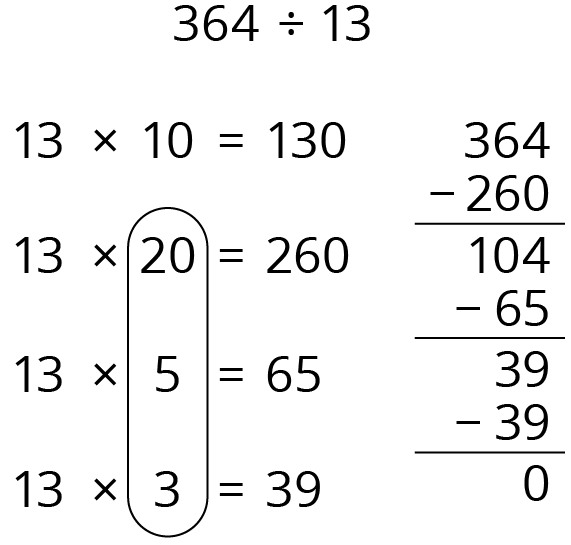 1 Expresiones de divisiónStudent Task StatementPor turnos:Escojan un grupo de expresiones que tengan una suma igual a . No se van a usar todas las expresiones.Explíquenle a su compañero cómo saben que sus tarjetas tienen una suma que es igual a . (Hagan una pausa para escuchar las instrucciones del profesor).Escojan uno de los grupos de expresiones que tienen una suma igual a . Úsenlo para encontrar el valor de .2 Escoge tus propios cocientes parcialesStudent Task StatementEncuentra el valor de cada cociente, comenzando por encontrar el valor de alguno de los cocientes parciales que aparecen debajo.¿Cómo decidiste con cuál de los cocientes parciales empezar? ¿Cambiaste de idea en algunos problemas?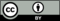 © CC BY 2021 Illustrative Mathematics®